Załącznik Nr 1 do Regulaminu udzielania dotacjicelowych na	budowę systemów  deszczowych dozatrzymywania	i	wykorzystywania opadu w	 miejscu jego powstania………………………..................(miejscowość, data)Wójt Gminy Nadarzynul. Mszczonowska 2405-830 NadarzynWniosek o udzielenie dotacji celowej z budżetu Gminy Nadarzyn na dofinansowanie budowy systemów deszczowych do zatrzymywania i wykorzystywania opadu w miejscu jego powstaniaDane Wnioskodawcy:Imię i nazwisko/nazwa wnioskodawcy…………………………………………………………………………………………………………...Adres zamieszkania/siedziby ………………………………………………………………….………..PESEL ………………………………………………………………………………………………….NIP/REGON …………………………………………………………………………………………….Składający wniosek: osoba fizyczna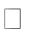 wspólnota mieszkaniowaosoba prawnaprzedsiębiorcajednostka sektora finansów publicznych będąca gminną lub powiatową osobą prawnąIII.	Lokalizacja inwestycji:Adres nieruchomości: …………………………………………………………………………………………Nr ewidencyjny działki: ……………………………………………………….……………….……………..Nazwa obrębu ewidencyjnego …………………………………………………………………………..……IV.	Tytuł prawny do budynku/lokalu, objętego wnioskiem o przyznanie dotacji:własnośćwspółwłasnośćinny (jaki?) …………………………………………………………………………………………………….Informacja, czy na nieruchomości prowadzona jest działalność gospodarcza (dotyczy sytuacji kiedy działalność jest prowadzona, a nie jedynie zarejestrowana):taknieVI.	Informacja, czy na nieruchomości prowadzona jest działalność gospodarcza w zakresie rolnictwa lub rybołówstwa.taknieVII. Charakterystyka zadania  urządzenie retencyjno-rozsączające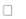   oczko wodne o charakterze retencyjnym oraz otwarty zbiornik retencyjny i retencyjno-filtracyjny  zamknięty system ogrodowy na wodę deszczową  nawierzchnia przepuszczalna ścieżek i podjazdówVIII. Opis planowanego zadania (parametry techniczne1 , technologia wykonania, sposób wykorzystania zgromadzonych wód opadowych itp.)................................................................................................................................................................................ ................................................................................................................................................................................................................................................................................................................................................................................................................................................................................................................................ .........................................................................................................................................................................................................................IX.	Rodzaj i powierzchnia nawierzchni, z której zbierane będą wody opadowe i roztopoweX.	Przewidywane koszty realizacji zadania: ..................................................................................................XI.	Planowany termin zakończenia prac: ......................................................................................................XII. Sposób wypłaty dotacji:przelew na konto bankowe –………………………………………………………………………………………………………………………Dane charakterystyczne, np. rodzaj rozwiązania: rozsączające czy retencjonujące, pojemność, warstwy w przekroju, pojemność, powierzchnia, itp.Oświadczam, że:Zapoznałem/zapoznałam się z „Regulaminem udzielania dotacji celowych na budowę systemów deszczowych do zatrzymywania i wykorzystywania opadu w miejscu jego powstania”.Dotacja na realizację zadania nie będzie finansowana równolegle z innych źródeł spoza budżetu gminy (tzw. zakaz podwójnego finansowania).Wniosek o udzielenie dotacji na zagospodarowanie wód opadowych nie obejmuje infrastruktury technicznej związanej z zagospodarowaniem wód opadowych i roztopowych wykonywanej w ramach określonych pozwoleniem na budowę nowych inwestycji drogowych, mieszkaniowych, usługowych, przemysłowych.Wyrażam zgodę na wykonanie dokumentacji fotograficznej wykonanej inwestycji.Wszystkie dane zawarte w powyższym wniosku są zgodne ze stanem faktycznym.……………………………………………….                                 ………………………………………………              (miejscowość, data)                                                                                (czytelny podpis)Załączniki do wniosku (zaznaczyć x jeśli dokument załączono do wniosku):(wszystkie kopie dokumentów muszą być poświadczone przez wnioskodawcę na każdej stronie za zgodność z oryginałem)zgoda właściciela/współwłaścicieli nieruchomości, na realizację inwestycji będącej przedmiotem wniosku o udzielenie dotacji  stanowiąca załącznik nr 1 do niniejszego wniosku,kopie wszystkich zaświadczeń o pomocy de minimis lub pomocy de minimis w rolnictwie lub rybołówstwie otrzymanej w roku, w którym wnioskodawca ubiega się o pomoc oraz w ciągu dwóch poprzedzających go lat podatkowych, albo oświadczenie o wielkości pomocy de minimis lub pomocy de minimis w rolnictwie lub rybołówstwie otrzymanej w tym okresie, albo oświadczenie o nieotrzymaniu takiej pomocy w tym okresie-dotyczy  wyłącznie  wnioskodawców  prowadzących  działalność gospodarczą bez  względu  na  formę organizacyjno-prawną oraz sposób finansowania lub prowadzących działalność w sektorze rolnym lub w sektorze rybołówstwa;informacje przedstawiane przez wnioskodawców ubiegających się o pomoc de minimis, zgodnie z rozporządzeniem Rady Ministrów z dnia 29 marca 2010 r. w sprawie zakresu informacji przedstawianych przez podmiot ubiegający się o pomoc de minimis (Dz.U. z 2010 r. Nr 53, poz. 311, z późn. zm.) - dotyczy wyłącznie wnioskodawców prowadzących działalność gospodarczą bez względu na formę organizacyjno-prawną oraz sposób finansowania;informacje przedstawiane przez wnioskodawców ubiegających się o pomoc de minimis w rolnictwie lub rybołówstwie, zgodnie z rozporządzeniem Rady Ministrów z dnia 11 czerwca 2010 r. w sprawie informacji składanych przez podmioty ubiegające się o pomoc de minimis w rolnictwie lub rybołówstwie (Dz.U. z 2010 r. Nr 121, poz. 810) - dotyczy wyłącznie wnioskodawców prowadzących działalność w sektorze rolnym lub w sektorze rybołówstwa;pełnomocnictwo do występowania w imieniu wnioskodawcy, np. do złożenia wniosku o udzielenie dotacji, zawarcia umowy o udzielenie dotacji, złożenia rozliczenia dotacji, odbioru kwoty przyznanej dotacji po zakończeniu realizacji inwestycji stanowiące załącznik nr 2 do niniejszego wniosku.Informacja o przetwarzaniu danych osobowych – dotacja celowa na gromadzenie wódZgodnie z art. 13 ust. 1 i 2 rozporządzenia Parlamentu Europejskiego i Rady (UE) 2016/679 z dnia 27 kwietnia 2016 r. w sprawie ochrony osób fizycznych w związku z przetwarzaniem danych osobowych i w sprawie swobodnego przepływu takich danych oraz uchylenia dyrektywy 95/46/WE (ogólne rozporządzenie o ochronie danych) (Dz. Urz. UE L 119 z 04.05.2016, str. 1) informujemy, że:Administratorem danych osobowych jest Wójt Gminy Nadarzyn; 05-830 Nadarzyn, ul. Mszczonowska 24.Administrator wyznaczył inspektora danych osobowych. Kontakt w/s danych osobowych można uzyskać poprzez e-mail: rodo@nadarzyn.pl,  telefonicznie 22 729 81 85 lub pisemnie pod adresem Urząd Gminy Nadarzyn, 05-830 Nadarzyn, ul. Mszczonowska 24.Dane pozyskane przez Administratora przetwarzane będą na podstawie art. 6 ust.1 lit. b, c Rozporządzenia w celu realizacji umowy, której stroną jest osoba, której dane dotyczą oraz wypełnienia obowiązku prawnego ciążącego na Administratorze.Dane osobowe mogą zostać udostępniane organom nadrzędnym, innym uprawnionym podmiotom na podstawie przepisów prawa. Odbiorcami danych mogą być osoby fizyczne lub prawne, organy publiczne, jednostki lub inne podmioty, którym zgodnie z przepisami prawa ujawnia się dane osobowe niezależnie od tego, czy są stroną trzecią.Dane osobowe nie będą przekazywane do państwa trzeciego.Dane osobowe będą przechowywane zgodnie z wymogami przepisów archiwalnych, przez okres wskazany w Rzeczowym Wykazie Akt (Ustawa o narodowym zasobie archiwalnym i archiwach z dnia 14 lipca 1983r. ze zm.).Osoba, której dane są przetwarzane ma prawo do:Dostępu do swoich danych osobowych - art.15 Rozporządzenia.       Sprostowania danych osobowych –art. 16 Rozporządzenia.Żądania od Administratora ograniczenia przetwarzania danych osobowych, z zastrzeżeniem przypadków, o których mowa w art. 18 ust. 2 - art. 18 Rozporządzenia.Wniesienia skargi do Prezesa Urzędu Ochrony Danych Osobowych (na adres Urzędu Ochrony Danych Osobowych, ul. Stawki 2, 00 - 193 Warszawa), gdy uzna, że przetwarzanie danych osobowych narusza przepisy Rozporządzenia.Ze względu na fakt, że przetwarzanie danych osobowych jest niezbędne do wypełnienia obowiązku prawnego ciążącego na Administratorze (art. 6 ust. 1 lit. c RODO), osobom których dane są przetwarzane nie przysługuje prawo do: usunięcia danych osobowych- art. 17 ust.3 lit. b, d lub e; przenoszenia danych osobowych, o którym mowa w art. 20 Rozporządzenia; sprzeciwu wobec przetwarzania danych osobowych.Dane osobowe nie będą profilowane i nie będą służyły zautomatyzowanemu podejmowaniu decyzji.powierzchnia dachu.....................................[m2]powierzchnia ciągów pieszych i jezdnych.....................................[m2]inne (jakie - z podaniem rodzaju nawierzchni).....................................[m2]liczba rur spustowych podłączanych do zadania.....................................[szt.]